			Юридические реквизиты предприятияКГП «Костанайская областная детская больница» Управления здравоохранения Костанайской области.110005, г. Костанай, ул. Быковского 4БИН 050240004315БИК KZKOKZKXИИК KZ379261601161615004АО "КАЗКОММЕРЦБАНК"Главный врач Асилбеков Улыкбек Егенович«ҚАЗАҚСТАН  РЕСПУБЛИКАСЫҚОСТАНАЙ ОБЛЫСЫӘКІМДІГІ ДЕНСАУЛЫҚСАҚТАУ БАСҚАРМАСЫНЫҢ «ҚОСТАНАЙ ОБЛЫСТЫҚ БАЛАЛАР АУРУХАНАСЫ» КОММУНАЛДЫҚ МЕМЛЕКЕТТІК КӘСІПОРНЫ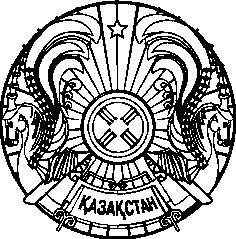 РЕСПУБЛИКА  КАЗАХСТАНКОММУНАЛЬНОЕ ГОСУДАРСТВЕННОЕПРЕДПРИЯТИЕ  «КОСТАНАЙСКАЯ  ОБЛАСТНАЯ ДЕТСКАЯ БОЛЬНИЦА»УПРАВЛЕНИЯ  ЗДРАВООХРАНЕНИЯАКИМАТА  КОСТАНАЙСКОЙ  ОБЛАСТИ110005, Қостанайқаласы,Быковский көшесi, 4.Тел. (7142) 26-35-38, факс 26-19-76,E-mail: odb_kostanay@mail.ru110005, г. Костанай, ул. Быковского, 4.Тел. (7142) 26-35-38, факс 26-19-76, E-mail: odb_kostanay@mail.ru